Projeto PSEA 2020 Teatro - Apresentação 2  Roteiro de Karen Menatti e Eduardo Mossri Atriz e ator: Verônica  Romero e Eduardo Mossri PÚBLICOS-ALVOTrabalhadores humanitários e público masculino em geralTEMÁTICASInterações sexuais entre funcionários das agências humanitárias e beneficiários, ressaltado a série de consequências negativas não só para as vítimas, mas também para a credibilidade das organizações;As relações de poder e abuso em relação às pessoas migrantes; As sensações de impunidade;O reestabelecimento da confiança em espaços seguros e de proteção;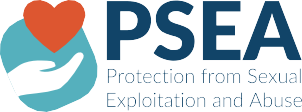 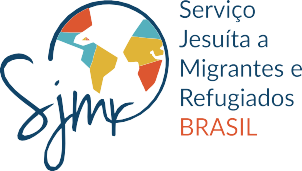 Palco vazio. Um homem e uma mulher em cena.Serão 8 cenas curtas, em que os dois vão intercalando os papéis, entre agentes humanitários e migrantes.A ideia é apresentar 7 situações que foram baseadas em histórias reais e, ao final dessas cenas, conversar com a plateia perguntando o que fariam nessa situação, quais seriam as melhores decisões a serem tomadas, sem necessariamente conduzir as respostas.A ideia que as cenas sejam curtas, seria exatamente para após a apresentação de cada uma delas, promover uma espécie de roda de conversa com as pessoas presentes no dia da apresentação.E por fim, a oitava cena, seria lido algumas manchetes de jornais eartigos, para evidenciar as situações apresentadas nas cenas.Obs.: As cenas serão apresentadas em português e espanhol.A agente humanitária parado na frente do palco, fala com todos, como se fosse mais um dia de trabalho. A plateia ganha a função das pessoas que estão pedindo ajuda naquele dia.Agente: “Bom dia, como eu disse no início, infelizmente não poderemos atender a todos. Teremos que seguir um critério de vulnerabilidade. Por favor, esses nomes que eu falar agora, formem uma fila aqui na frente. São eles:José Subero Peña;Ahmed Murad;Mari Patchou;Eukarith Laverde;Jean Baptista;Elias Zaikek;Jucelin Sullivan;Julia González;Sei que todos precisam, mas infelizmente, hoje só poderemos atender essas pessoas. Quem quiser e puder, por favor, volte amanhã para tentar mais uma vez. Obrigado. (Falando como se estivesse falando com várias pessoas que vem falar com ele). Sinto muito senhora, hoje não temos mais como. Sim, infelizmente, por hoje é só. Sinto muito mesmo senhor, por favor, não insista.(Um homem se aproxima)O Migrante: Senhora, uma perguntinha.Agente: Pode fazer, senhor, mas já aviso que hoje não temos mais como darmos nenhuma ajuda.O Migrante: Não está me reconhecendo?Agente: Desculpe, senhor?O Migrante: Juan. Agente: Juan Camacho? O Migrante: Sim, sou eu.Agente: Meu Deus, quanto tempo!O Migrante: Desde que você saiu de nossa cidade.Agente: Como você está?O Migrante: Não muito bem, tive que sair também.Agente: E onde você está ficando?O Migrante: Estava na rua, mas agora consegui abrigo na casa de umamigo, só que não posso ficar muito tempo, preciso de uma ajuda.Agente: Entendo, mas hoje não temos mais.O Migrante: Não tem mesmo?Agente: Faz o seguinte, entra no final daquela fila, vou anotar o seu nome aqui. Não se preocupe, vamos dar um jeito nisso, para compatriotas sempre podemos dar um jeito.Fronteira. O agente humanitário recebe uma migrante que acaba de chegar. Ela está um tanto cansada e um tanto perdida. Ele começa falando.Agente: Olá! Fala minha língua?A Migrante: Ah?Agente: Do you speak English?A Migrante: No.Agente: Tu parles français?A Migrante: Que? Agente: Espanhol? A Migrante: Si.(Importante que o Agente não fale um bom espanhol propositalmente para aumentar a não compreensão da migrante)Agente: Está bien. Então, o que necessita?A Migrante: Yo no lo sé muy bien, estoy llegando ahora.Agente: Cierto. Você está vindo por qual motivo?A Migrante: Motivo?Agente: Motivacione? Intencione?A Migrante: Vivir.Agente: Si, mas refúgio? Residência?A Migrante: Yo no lo sé. Hay una diferença? Agente: Depende. O que queres hacer aqui? Trabajo? A Migrante: Si, trabajo, necessito de un trabajo.Agente: Com que trabalhas?A Migrante: Con todo, puedo trabajar con cualquier cosa.Agente: Cierto, então, sabes que tengo un amigo, que está precisando de uma pessoa para trabalhos domésticos.A Migrante: Para que?Agente: Para hacer los trabalhos de la casa.A Migrante: Si, yo puedo hacer.Agente: Muy bem, então já vou te encaminhar diretamente para ele.A Migrante: No necessitas sacar la documentación ahora?Agente: No, tranquila, tranquila, passa nada. Mi amigo vai ficar com sudocumentácion.O agente humanitário sentado em sua mesa, chega uma migrante.A Migrante: Olá! Bom dia!Agente: Bom dia!A Migrante: Eu não consegui pegar os suprimentos que chegaram.Agente: O que aconteceu?A Migrante: Eu não sei, estava no horário certinho, mas não havia cesta para todos, como da outra vez.Agente: Tem certeza que não se confundiu com o horário?A Migrante: Tenho sim.Agente: Vou averiguar o que aconteceu.(Homem ao telefone, faz de conta que está falando com alguém. A plateia não precisa entender o que diz, e sim que ele está mentindo.)A Migrante (voltando para falar com a mulher): Hoje vieram menos mantimentos, acho que é a crise mesmo. No próximo carregamento, acredito que as coisas devem voltar ao normal.A Migrante: Puxa...eu vou esperar então. Obrigada.Agente: De nada.(Vemos o homem tirando dinheiro do bolso e contando.)Agente (ao telefone): Sim, hoje conseguimos um trocadinho pra nós. Na próxima a gente pega um pouco menos, uma mulher veio reclamar.Um agente dentro do escritório. Uma agente entra um tanto animada.Agente: Chegou um novo carregamento de remédios.O Agente: Finalmente! Não dava mais para esperar! E veio tudo?A Agente: Mais ou menos.O Agente: Como assim, mais ou menos?A Agente: Até veio.O Agente: Então?A Agente:   Mas já separamos umas caixas.  O Agente: Separaram umas caixas para que? A Agente: Nós vamos revender.O Agente: Revender?A Agente: Para ganhar um por fora.O Agente: Mas isso não pode! Quem mais vai fazer isso?A Agente:	Mais dois aqui do escritório...e queremos saber se você quer entrar nessa?A Agente: Mas se descobrirem isso, pode ferrar com o escritório inteiro.O Agente: Não tem como descobrirem. Topa?O agente entrando na tenda de uma família de migrantes, sem pedir permissão.Agente: Boa noite!A Migrante (assustada): Ai... boa noite!Homem: Eu te assustei?A Migrante (com medo): Sim...digo, um pouco.Homem: Desculpe.A Migrante: Tudo bem. O senhor está precisando de alguma coisa?Homem: Não, não! Só passei pra saber se estão bem!A Migrante: Estamos sim, obrigada! Quer dizer... aquele trabalho que o senhor falou pra mim, que eu iria conseguir… depois que… O senhor sabe! Já passou uma semana e ainda não vieram falar nada comigo.Agente: Hum! Sei sim, claro! Isso é assim mesmo. Muita gente, às vezes  a papelada se perde. (Pequena pausa) Bom, se você quiser, passar no meu quarto mais tarde a gente aproveita e continua aquela nossa conversa. Daí eu ligo pra eles de manhã e relembro do seu caso. O que você acha?Um agente dentro do escritório. Uma agente entra correndo e desesperada.A agente: Ai meu Deus!O agente: O que aconteceu?A agente: Acho que eu preciso de um copo d´água.O agente: Calma, eu pego para você. (Dando o copo de água). Beba umpouco. Tá melhor? Diz o que aconteceu.A agente: Eu vi.O agente: Viu o que? A agente: Na tenda 27. O agente: O que?A agente: Eu estava fazendo a ronda noturna, aí eu ouvi uns barulhos, parecia que alguém estava brigando. Quando eu cheguei perto da tenda, eu vi pela janela….O agente: Fala logo!Agente: Eu vi o nosso supervisor pegando a força uma migrante.O agente: Tem certeza que era ele? Estava escuro, você pode ter se confundido.A agente: Eu tenho certeza! Era ele sim!O agente: Bom, então acho melhor você esquecer o que você viu.A agente: A gente não vai fazer nada?O agente: Você eu não sei, eu vou ficar bem quieto. Ele pode falar que a gente está mentindo, jogar todo mundo contra e mandar a gente embora. a gente é peixe pequeno aqui, o melhor a se fazer, é ficar quieto!O agente: Eu não vou denunciar!A Agente: Mas não falar também é crime. Se a gente sabe de alguma coisa que tá errada, ainda mais uma coisa grave como essa. (Aumentando o tom de voz). A gente vira cúmplice!O Agente: (Olhando para os lados). Fala baixo! Eu tenho medo... do que pode acontecer com a gente, com ela, sei lá! Ele tá aqui há muito mais tempo, tem muito mais contato... quem vai acreditar no que a gente tá falando? Nunca apareceu nada contra ele.A Agente: Exatamente por isso. Mas agora tem. O que eu vi, não deixa dúvida. E ela vai falar também! Seremos nós, que sabemos o que aconteceue o testemunho dela mesma…O Agente: (cortando a fala) E você acha que ela vai denunciar? Você tá sendo muito inocente, não é possível! Ela não vai colocar a vida dela ainda mais em risco.A Agente: Você não lembra daquela história? A refugiada que foi denunciar, e apareceu mais outra contando que tinha acontecido a mesma coisa com ela, mas no final, não aconteceu nada com o agente que foi acusado, na época. Elas precisaram enfrentar sozinhas uma série de exames médicos invasivos, interrogatórios, foram transferidas e ainda disseram que elas estavam desestabilizadas emocionalmente por conta da situação do refúgio, daí receitaram uns remédios, e ficou por isso mesmo. (Falando ainda mais baixo) Olha pra mim! Ele tá violentando ela nesse exato momento… (Pausa)Agente 1: Eu não sei o que fazer!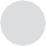 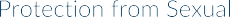 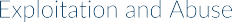 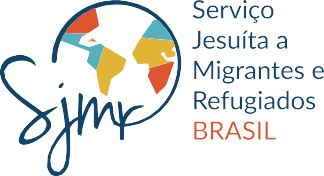 